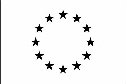 NAME SURNAME Mario BaldiniCURRENT ROLE Researcher
Personal informationsBorn in Cecina (LI) 01/09/1959Nationality: Italian: Udine, via Nodari, 27: mario.baldini@uniud.it +39 3204374855Working experience2005 to presentUNIVERSITY OF UDINEPlant Propagation professor2010 to presentUNIVERSITY OF UDINERenewable Energy professor From 2000 to 2008 qualified ResearcherUNIVERSITY OF UDINEForage Cultivation and Silage professorEducation and Training1995 to presentUNIVERSITY OF UDINEPermanent researcher1992UNIVERSITY OF PISATitle of PhD in Agricultural Sciences1984UNIVERSITY OF PISADegree in Agricultural Sciences1978SCIENTIFIC HIGH SCHOOLDiplomaPersonal skills and competencesAbility to work in team and to coordinate working groupsIn-depth specific skills: herbaceous crops, bioenergy and fiber crops, classic breeding of herbaceous species.Computer skills for the use of the main operating systems (Windows) and common programs (Office). Expertise in planning and preparation of experimental experiment in lab and field in data collection in the use of the main programs for statistical data processing (R), in drafting reports, scientific reports, both informative and scientific papers of international peer reviewed level in English language.Expert in GC and HPLC analysis of different vegetable components OtherFrom 2012 to 2021 he was a member of the board of the Experimental Farm of the University of UdineFrom 1996 to 1999, for about 3 months a year, he participated as professor in a training project for developing countries at the E. Mondlane University (Maputo, Mozambique), on behalf of the Italian Ministry of Foreign Affairs. He is the responsible breeder of new vegetable varieties: n. 4 high oleic sunflower hybrids, n.1 variety of soft wheat on behalf of the Udine University  Pubblications Author or co-author of over 150 scientific publications in national and international journals, most of which are peer reviewedAuthor of several monographsASN 2021-2023: Presents  values above the threshold for all the three indicators for full professor in area 07, SSD AGR 02, SC 07/B1.  Research activity Participant and responsible for several regional, national and international research projects in the field of herbaceous crops and bioenergy. Participation in scientific committeesHe has participated in some scientific committees of international conferencesHe was a member of the International Sunflower Association (ISA) for 15 yearsConferencesSpeaker at over 30 national and international scientific conferencesI authorize the processing of my personal data pursuant to art. 13 Legislative Decree 30 June 2003 No. 196 - "Personal data protection code" and art. 13 GDPR 679/16 – “European regulation on the protection of personal data"Date, 16/06/2023Native language ItalianOther languages 	Level EnglishB2SpanishB1French A2Portuguese A2